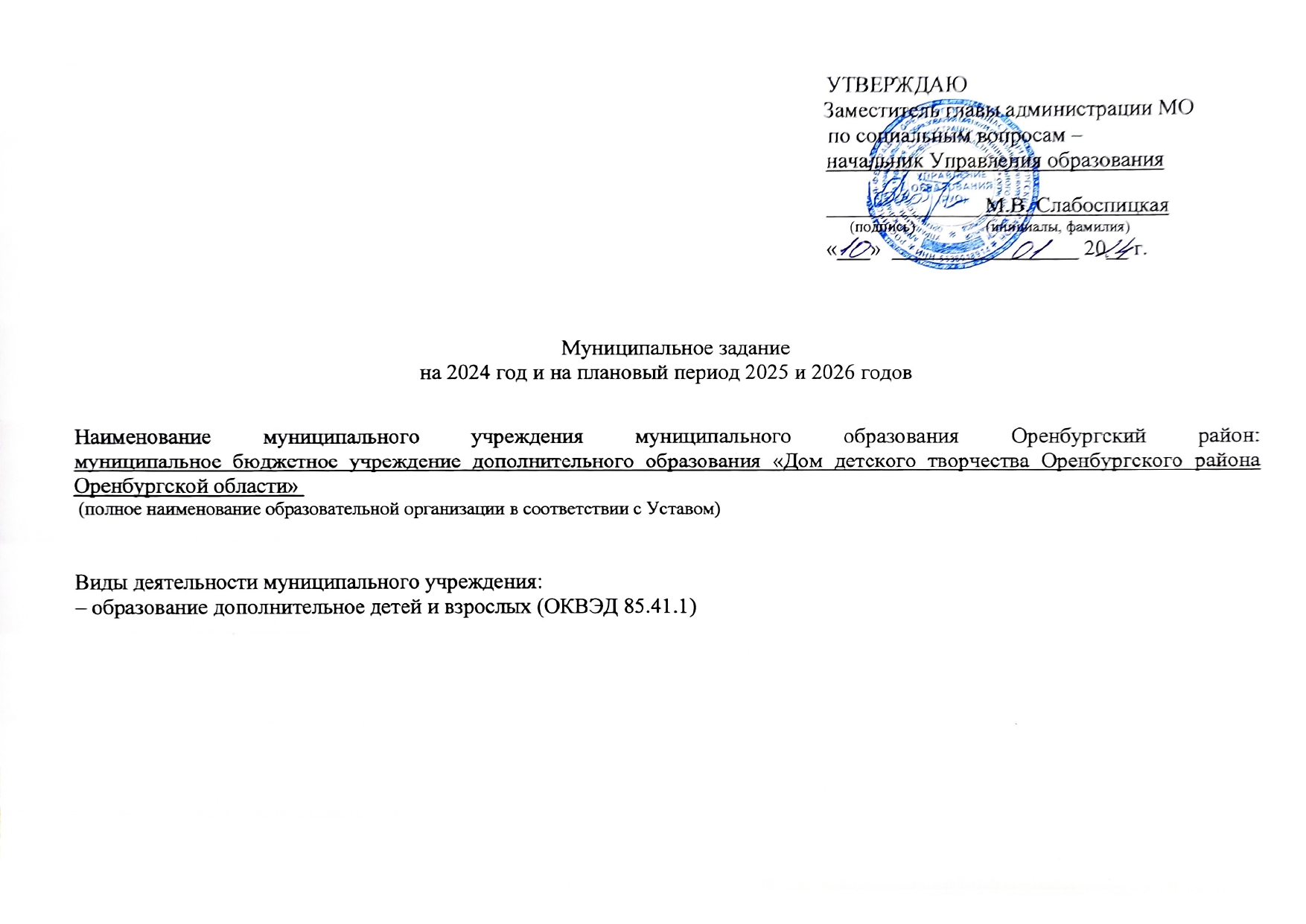 Часть 1.  Сведения об оказываемых муниципальных услугах   Раздел 1 1.Наименование муниципальной услуги:  реализация основных общеобразовательных программ начального общего образования 2.Уникальный номер муниципальной услуги по Общероссийскому базовому (отраслевому) перечню (классификатору) государственных и муниципальных услуг, оказываемых физическим лицам:ТЕХНИЧЕСКАЯ Обучающиеся дети за исключением детей с ограниченными возможностями здоровья  (ОВЗ) и детей-инвалидов (804200О.99.0.ББ52АЖ75000)      ЕСТЕСТВЕННОНАУЧНАЯ Обучающиеся дети за исключением детей с ограниченными возможностями здоровья  (ОВЗ) и детей-инвалидов (804200O.99.0.ББ52АЖ99000)ХУДОЖЕСТВЕННАЯ  Обучающиеся дети за исключением детей с ограниченными возможностями здоровья  (ОВЗ) и детей-инвалидов (804200О.99.0.ББ52АЗ47000) ХУДОЖЕСТВЕННАЯ  Обучающиеся дети-инвалиды (804200О.99.0.ББ52АА75000)       ХУДОЖЕСТВЕННАЯ   Обучающиеся дети с ограниченными возможностями здоровья (ОВЗ) (804200О.99.0.ББ52АН51000)                                                                                                      ТУРИСТСКО-КРАЕВЕДЧЕСКАЯ  Обучающиеся дети за исключением  детей с ограниченными возможностями здоровья (ОВЗ)  и детей-инвалидов (804200О.99.0.ББ52АЗ71000)        ТУРИСТСКО-КРАЕВЕДЧЕСКАЯ Обучающиеся дети-инвалиды (804200О.99.0.ББ52АА99000)    СОЦИАЛЬНО-ГУМАНИТАРНАЯ (СОЦИАЛЬНО-ПЕДАГОГИЧЕСКАЯ) Обучающиеся дети за исключением детей с ограниченными возможностями здоровья (ОВЗ) и детей-инвалидов (804200О.99.0.ББ52АЗ95000)    СОЦИАЛЬНО-ГУМАНИТАРНАЯ  (СОЦИАЛЬНО-ПЕДАГОГИЧЕСКАЯ) Обучающиеся дети-инвалиды (804200О.99.0.ББ52АБ23000)  СОЦИАЛЬНО-ГУМАНИТАРНАЯ  (СОЦИАЛЬНО-ПЕДАГОГИЧЕСКАЯ) Обучающиеся дети с ограниченными возможностями здоровья (ОВЗ) (804200О.99.0.ББ52АН99000)3.Категории потребителей муниципальной услуги:  физические лица 4.Показатели, характеризующие объем и (или) качество муниципальной услуги:4.1.Показатели, характеризующие качество муниципальной услуги:Допустимые (возможные) отклонения от установленных показателей качества муниципальной услуги, в пределах которых муниципальное задание считается выполненным (процентов):  5%4.2.Показатели, характеризующие объем муниципальной услуги:Допустимые (возможные) отклоненияотустановленныхпоказателейобъемамуниципальнойуслуги,впределах которых муниципальное задание считается выполненным (процентов): 5% Нормативные правовые акты, устанавливающие размер платы (цену, тариф) либо  порядок ее (его) установления:            5.Порядок оказания муниципальной услуги            5.1.Нормативные правовые акты, регулирующие порядок оказания муниципальной услуги:– Федеральный закон от 06.10.1999 г. № 184-ФЗ «Об общих принципах организации законодательных (представительных) и исполнительных органов государственной власти субъектов Российской Федерации» (в редакции от 11.06.2021);– Федеральный закон от 06.10.2003 г. № 131-ФЗ «Об общих принципах организации местного самоуправления в Российской Федерации» (в редакции от 19.11.2021); – Федеральный закон от 29.12.2012 г.  № 273-ФЗ «Об образовании в Российской Федерации»;   – приказ Министерства просвещения Российской Федерации от 27.07.2022 г. № 629 «Об утверждении Порядка организации и осуществления образовательной деятельности по дополнительным  общеобразовательным программам»;– СП 2.4.3648-20  «Санитарно-эпидемиологические требования к  организациям воспитания и обучения, отдыха и оздоровления детей и молодежи»;– лицензия на осуществление образовательной деятельности: серия 56Л01 № 0004985, регистрационный № 3012-1   от  24.10. 2016  г.;– Устав МБУДО «Дом детского творчества Оренбургского района Оренбургской области»  (постановление администрации МО Оренбургский район  от 22.06.2015 г. № 1124-п);– Постановление  администрации МО Оренбургский район от 28.08.2023 № 1504-п «О порядке формирования и финансового обеспечения выполнения муниципальных заданий  на оказание муниципальных услуг (выполнение работ) в отношении муниципальных учреждений муниципального образования Оренбургский район»;                  – иные  нормативные правовые акты Российской Федерации, Оренбургской области, администрации Оренбургского района,  Управления образования администрации МО Оренбургский район                                                  5.2.Порядок информирования потенциальных потребителей муниципальной услуги:                                                      Часть 2. Сведения о выполняемых  работахСведения о выполненных работах отсутствуют.                                  Часть 3. Прочие сведения о муниципальном заданииОснования для досрочного прекращения выполнения муниципального задания ликвидация учреждения, реорганизация учреждения, иные основания, предусмотренные нормативными правовыми актами Российской Федерации, Оренбургской области и муниципальными правовыми актами Оренбургского района.2. Порядок контроля за выполнением муниципального задания:        3. Иная информация, необходимая для выполнения  муниципального задания исходные данные и результаты расчетов объема финансового обеспечения выполнения муниципального задания.       4. Требования к отчетности о выполнении муниципального задания: сроки предоставления отчета не позднее 10 числа, месяца следующего за отчетным кварталом и до 15 января очередного финансового года, следующего за отчетным.Уникальный номер реестровой записиПоказатель, характеризующий содержание муниципальной услугиПоказатель, характеризующий содержание муниципальной услугиПоказатель, характеризующий содержание муниципальной услугиПоказатель, характеризующий условия (формы) оказания муниципальной услугиПоказатель, характеризующий условия (формы) оказания муниципальной услугиПоказатель качества                      муниципальной услугиПоказатель качества                      муниципальной услугиПоказатель качества                      муниципальной услугиЗначение показателя качества муниципальной услугиЗначение показателя качества муниципальной услугиЗначение показателя качества муниципальной услугиДопустимые (возможные) отклонения от установленных показателейкачества муниципальной услугиДопустимые (возможные) отклонения от установленных показателейкачества муниципальной услугиУникальный номер реестровой записиНаименование показателяНаименование показателяНаименование показателяНаименование показателяНаименование показателяНаименование показателяединицаизмеренияединицаизмерения2024 год(очереднойфинансовыйгод)2025 год(1-й год планового периода)2026 год(2-й год планового периода)В процентахВ абсолютных величинахУникальный номер реестровой записиНаименование показателяНаименование показателяНаименование показателяНаименование показателяНаименование показателяНаименование показателянаименованиеКод по ОКЕИ2024 год(очереднойфинансовыйгод)2025 год(1-й год планового периода)2026 год(2-й год планового периода)В процентахВ абсолютных величинах123456781011121314804200О.99.0.ББ52АЖ75000Виды образовательных программ – не указаноНаправление образовательной программы- техническаяДети за исключением детей с ограниченными возможностями здоровья (ОВЗ) и детей-инвалидовОчная   с применением дистанционных образовательных технологий и электронного обученияПолнота реализации дополнительных  программУровень освоения учащимися дополнительных программы   Доля родителей (законных представителей), удовлетворенных условиями и качеством предоставления услугПроцентПроцентПроцент744744744100%100%100%100%100%100%100%100%100%5 %5 %5 %804200O.99.0.ББ52АЖ99000Виды образовательных программ – не указаноНаправление образовательной программы- естественнонаучнаяДети за исключением детей с ограниченными возможностями здоровья (ОВЗ) и детей-инвалидовОчная   с применением дистанционных образовательных технологий и электронного обученияПолнота реализации дополнительных  программУровень освоения учащимися дополнительных программы   Доля родителей (законных представителей), удовлетворенных условиями и качеством предоставления услугПроцентПроцентПроцент744744744100%100%100%100%100%100%100%100%100%5 %5 %5 %804200О.99.0.ББ52АЗ47000Виды образовательных программ – не указаноНаправление образовательной программы- художественнаяДети за исключением детей с ограниченными возможностями здоровья (ОВЗ) и детей-инвалидовОчная   с применением дистанционных образовательных технологий и электронного обученияПолнота реализации дополнительных  программУровень освоения учащимися дополнительных программы   Доля родителей (законных представителей), удовлетворенных условиями и качеством предоставления услугПроцентПроцентПроцент744744744100%100%100%100%100%100%100%100%100%5 %5 %5 %804200О.99.0.ББ52АА75000Виды образовательных программ -  адаптированная образовательная программаНаправление образовательной программы- художественнаяДети-инвалидыОчная   с применением дистанционных образовательных технологий и электронного обученияПолнота реализации дополнительных  программУровень освоения учащимися дополнительных программы   Доля родителей (законных представителей), удовлетворенных условиями и качеством предоставления услугПроцентПроцентПроцент744744744100%100%100%100%100%100%100%100%100%5 %5 %5 %804200О.99.0.ББ52АН51000Виды образовательных программ -  адаптированная образовательная программаНаправление образовательной программы- художественнаяДети с ограниченными возможностями здоровья (ОВЗ)Очная   с применением дистанционных образовательных технологий и электронного обученияПолнота реализации дополнительных  программУровень освоения учащимися дополнительных программы   Доля родителей (законных представителей), удовлетворенных условиями и качеством предоставления услугПроцентПроцентПроцент744744744100%100%100%100%100%100%100%100%100%5 %5 %5 %804200О.99.0.ББ52АЗ71000Виды образовательных программ – не указаноНаправление образовательной программы- туристско-краеведческаяДети за исключением детей с ограниченными возможностями здоровья (ОВЗ) и детей-инвалидовОчная   с применением дистанционных образовательных технологий и электронного обученияПолнота реализации дополнительных  программУровень освоения учащимися дополнительных программы   Доля родителей (законных представителей), удовлетворенных условиями и качеством предоставления услугПроцентПроцентПроцент744744744100%100%100%100%100%100%100%100%100%5 %5 %5 %804200О.99.0.ББ52АА99000Виды образовательных программ -  адаптированная образовательная программаНаправление образовательной программы- туристско-краеведческаяДети-инвалидыОчная   с применением дистанционных образовательных технологий и электронного обученияПолнота реализации дополнительных  программУровень освоения учащимися дополнительных программы   Доля родителей (законных представителей), удовлетворенных условиями и качеством предоставления услугПроцентПроцентПроцент744744744100%100%100%100%100%100%100%100%100%5 %5 %5 %804200О.99.0.ББ52АЗ95000Виды образовательных программ – не указаноНаправление образовательной программы- социально-гуманитарная (социально-педагогическая)Дети за исключением детей с ограниченными возможностями здоровья (ОВЗ) и детей-инвалидовОчная   с применением дистанционных образовательных технологий и электронного обученияПолнота реализации дополнительных  программУровень освоения учащимися дополнительных программы   Доля родителей (законных представителей), удовлетворенных условиями и качеством предоставления услугПроцентПроцентПроцент744744744100%100%100%100%100%100%100%100%100%5 %5 %5 %804200О.99.0.ББ52АБ23000Виды образовательных программ -  адаптированная образовательная программаНаправление образовательной программы- социально-гуманитарная (социально-педагогическая)Дети-инвалидыОчная   с применением дистанционных образовательных технологий и электронного обученияПолнота реализации дополнительных  программУровень освоения учащимися дополнительных программы   Доля родителей (законных представителей), удовлетворенных условиями и качеством предоставления услугПроцентПроцентПроцент744744744100%100%100%100%100%100%100%100%100%5 %5 %5 %804200О.99.0.ББ52АН99000Виды образовательных программ -  адаптированная образовательная программаНаправление образовательной программы- социально-гуманитарная (социально-педагогическая)Дети за исключением детей с ограниченными возможностями здоровья (ОВЗ) и детей-инвалидовОчная   с применением дистанционных образовательных технологий и электронного обученияПолнота реализации дополнительных  программУровень освоения учащимися дополнительных программы   Доля родителей (законных представителей), удовлетворенных условиями и качеством предоставления услугПроцентПроцентПроцент744744744100%100%100%100%100%100%100%100%100%5 %5 %5 %Уникальный номер реестровой записиПоказатель, характеризующийсодержание муниципальной услугиПоказатель, характеризующийсодержание муниципальной услугиПоказатель, характеризующийсодержание муниципальной услугиПоказатель, характеризующий условия (формы)оказания муниципальной услугиПоказатель, характеризующий условия (формы)оказания муниципальной услугиПоказатель качества муниципальной услугиПоказатель качества муниципальной услугиПоказатель качества муниципальной услугиЗначение показателя качества муниципальной услугиЗначение показателя качества муниципальной услугиЗначение показателя качества муниципальной услугиРазмер  платы (цена, тариф)Размер  платы (цена, тариф)Размер  платы (цена, тариф)Допустимые (возможные) отклонения от установленныхпоказателей качества муниципальнойуслугиДопустимые (возможные) отклонения от установленныхпоказателей качества муниципальнойуслугиУникальный номер реестровой записиНаименование показателяНаименование показателяНаименование показателяНаименованиепоказателяНаименованиепоказателяНаименование показателяЕдиницаизмеренияЕдиницаизмерения2024 год(очереднойфинансовыйгод)2025 год(1-й год планового периода)2026 год(2-й год планового периода)2024 год(очереднойфинансовыйгод)2025 год(1-й год планового периода)2026 год(2-й год планового периода)В процентахВабсолютных величинахУникальный номер реестровой записиНаименование показателяНаименование показателяНаименование показателяНаименованиепоказателяНаименованиепоказателяНаименование показателяНаименованиеКод по ОКЕИ2024 год(очереднойфинансовыйгод)2025 год(1-й год планового периода)2026 год(2-й год планового периода)2024 год(очереднойфинансовыйгод)2025 год(1-й год планового периода)2026 год(2-й год планового периода)В процентахВабсолютных величинах804200О.99.0.ББ52АЖ75000Виды образовательных программ – не указаноНаправление образовательной программы- техническаяДети за исключением детей с ограниченными возможностями здоровья (ОВЗ) и детей-инвалидовОчная   с применением дистанционных образовательных технологий и электронного обученияККоличествочеловеко-часовЧеловеко-часов539259355179260355179261355179нетнетнет5%804200O.99.0.ББ52АЖ99000Виды образовательных программ – не указаноНаправление образовательной программы- естественнонаучнаяДети за исключением детей с ограниченными возможностями здоровья (ОВЗ) и детей-инвалидовОчная   с применением дистанционных образовательных технологий и электронного обученияККоличествочеловеко-часовЧеловеко-часов539259355179260355179261355179нетнетнет5%804200О.99.0.ББ52АЗ47000Виды образовательных программ – не указаноНаправление образовательной программы- художественнаяДети за исключением детей с ограниченными возможностями здоровья (ОВЗ) и детей-инвалидовОчная   с применением дистанционных образовательных технологий и электронного обученияЧеловеко-часов539259355179260355179261355179нетнетнет5%804200О.99.0.ББ52АА75000Виды образовательных программ -  адаптированная образовательная программаНаправление образовательной программы- художественнаяДети-инвалидыОчная   с применением дистанционных образовательных технологий и электронного обученияЧеловеко-часов539259355179260355179261355179нетнетнет5%804200О.99.0.ББ52АН51000Виды образовательных программ -  адаптированная образовательная программаНаправление образовательной программы- художественнаяДети за исключением детей с ограниченными возможностями здоровья (ОВЗ)Очная   с применением дистанционных образовательных технологий и электронного обученияЧеловеко-часов539259355179260355179261355179нетнетнет5%804200О.99.0.ББ52АЗ71000Виды образовательных программ – не указаноНаправление образовательной программы- туристско-краеведческаяДети за исключением детей с ограниченными возможностями здоровья (ОВЗ) и детей-инвалидовОчная   с применением дистанционных образовательных технологий и электронного обученияЧеловеко-часов539259355179260355179261355179нетнетнет5%804200О.99.0.ББ52АА99000Виды образовательных программ -  адаптированная образовательная  программаНаправление образовательной программы- туристско-краеведческаяДети-инвалидыОчная   с применением дистанционных образовательных технологий и электронного обученияЧеловеко-часов539259355179260355179261355179нетнетнет5%804200О.99.0.ББ52АЗ95000Виды образовательных программ – не указаноНаправление образовательной программы- социально-гуманитарная (социально-педагогическая)Дети за исключением детей с ограниченными возможностями здоровья (ОВЗ) и детей-инвалидовОчная   с применением дистанционных образовательных технологий и электронного обученияЧеловеко-часов539259355179260355179261355179нетнетнет5%804200О.99.0.ББ52АБ23000Виды образовательных программ -  адаптированная образовательная программаНаправление образовательной программы- социально-гуманитарная (социально-педагогическая)Дети-инвалидыОчная   с применением дистанционных образовательных технологий и электронного обученияЧеловеко-часов539259355179260355179261355179нетнетнет5%804200О.99.0.ББ52АН99000Виды образовательных программ -  адаптированная образовательная программаНаправление образовательной программы- социально-гуманитарная (социально-педагогическая)Дети за исключением детей с ограниченными возможностями здоровья (ОВЗ)Очная   с применением дистанционных образовательных технологий и электронного обученияЧеловеко-часов539259355179260355179261355179нетнетнет5%п/пНормативный правовой актНормативный правовой актНормативный правовой актНормативный правовой актНормативный правовой актп/пВид Принявший  органДата Номер Наименование 23456.хххххп/пСпособ информированияСостав размещаемой информацииЧастота обновления информации2341.Размещение информации в сети ИнтернетВ соответствии с гл.3, ст.29 ФЗ от 29.12.2012 № 273-ФЗ «Об образовании в Российской Федерации»По мере изменения данных2.Размещение информации на информационных стендахИнформация об учреждении: режим работы, о порядке и правилах предоставления муниципальных услуг. Официальные и иные документы о деятельности учрежденияПо мере изменения данных3.Родительские собранияИнформация об учреждении: режим работы, о порядке и правилах предоставления муниципальных услуг1 раз в квартал4.Непосредственное обращение потребителя в образовательную организацию, а также по телефону, в письменной форме, по почте или электронной почтеИнформация о процедуре оказания муниципальной услугиПо мере обращения№ п/пФорма контроляПериодичностьОрган исполнительной власти муниципального образования Оренбургский район, осуществляющий контроль за выполнением муниципального задания12341.Проведение опроса родителей по вопросу удовлетворенности качеством предоставления услугОдин раз в годУправление образования администрации МО Оренбургский район2.Предоставление отчётности  о выполнении муниципального задания в установленной формеЕжеквартально Управление образования администрации МО Оренбургский район3.Проверка правомерного и целевого использования бюджетных средств, выделенных на финансовое обеспечение исполнения муниципального заданияДва раза в годУправление образования администрации МО Оренбургский район4.Проверка финансовой деятельностиПо графику